Dichiarazione del professionista in merito all'attestazione del pagamento da parte dei committenti(art. 3 della Legge Regionale 30/2019)D.P.R. 28 dicembre 2000, n. 445in qualità di tecnico incaricato da       per la redazione del progetto inerente l'intervento di      consapevole delle pene stabilite per false attestazioni e mendaci dichiarazioni ai sensi dell’articolo 76 del d.P.R. 28 dicembre 2000, n. 445 e degli artt. 483,495 e 496 del Codice Penale e che inoltre, qualora dal controllo effettuato emerga la non veridicità del contenuto della dichiarazione resa, decadrà dai benefici conseguenti al provvedimento conseguito sulla base della dichiarazione non veritiera ai sensi dell’art. 75 del d.P.R. n. 445/2000, sotto la propria responsabilitàDICHIARA ED ATTESTAAi sensi e per gli effetti dell'art. 3 della Legge  Regionale 5 luglio 2019, n. 30,  di aver ricevuto da parte del committente il compenso correlato alla progettazione inerente l'intervento innanzi indicato.Allega: copia del documento di riconoscimento.Tricase, lì      							Il/I Dichiarante/i								_________________________INFORMATIVA SULLA PRIVACYCon la firma della presente, il sottoscritto dichiara di essere informato sul fatto che i dati contenuti nella presente saranno utilizzati solo a fini di raccolta e trattamento connessi a compiti istituzionali, limitatamente a quanto necessario, per rispondere alla richiesta di intervento che li riguarda, in osservanza all’art.13 del DGPR (Regolamento UE 2016/679) e del d.Lgs. 196/2003 “Codice in materia di protezione dei dati personali	Tricase, lì       	Il/i dichiarante/i_______								__________________________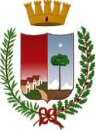 Al Comune di TRICASESportello Unico Edilizia (SUE)Al Comune di TRICASESportello Unico Edilizia (SUE)Allegato alla pratica edilizia/urbanistica S.C.I.A  Alternativa al P.D.C.	 P.D.C. - Permesso di Costruire S.C.I.A - Segnalaz. Certificata Inizio Attività C.I.L.A. - Comunicaz. Inizio Lavori Asseverata P.U.E. – Piano urbanistici Esecutivida compilare a cura del SUE/SUAPSUAPSUEIndirizzo  Piazza Pisanelli 1 PEC: protocollo.comune.tricase@pec.rupar.puglia.itAllegato alla pratica edilizia/urbanistica S.C.I.A  Alternativa al P.D.C.	 P.D.C. - Permesso di Costruire S.C.I.A - Segnalaz. Certificata Inizio Attività C.I.L.A. - Comunicaz. Inizio Lavori Asseverata P.U.E. – Piano urbanistici Esecutivida compilare a cura del SUE/SUAPIl sottoscritto progettista delle opere architettoniche (sempre necessario)Incaricato anche come direttore dei lavori delle opere architettoniche  (barrare casella se incaricato)Cognome e Nomenato aCAPProvStatonato ilCodice fiscale Codice fiscale Codice fiscale residente inCAPProvStatoIndirizzon.      n.      n.      n.      n.      Con studio inCAPCAPCAPProvStatoIndirizzon.      n.      n.      n.      n.      Iscritto all'Ordine/Collegiodi      di      di      di       al n.      PECposta elettronicaTelefonofisso / cellulare